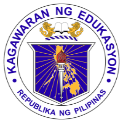 	GRADES 1 to 12	DAILY LESSON LOGSchool:DepEdClub.comGrade Level:II	GRADES 1 to 12	DAILY LESSON LOGTeacher:File Created by Ma’am ESTRELLITA S. VINZONLearning Area:ALL SUBJECTS	GRADES 1 to 12	DAILY LESSON LOGTeaching Dates and Time:NOVEMBER 14 - 18, 2022 (WEEK 2-DAY5)Quarter:2ND  QUARTEROBJECTIVESESPA.PENGLISHMTBMATHFILIPINOMAPEH  (Health)OBJECTIVES( 7:45-8:15 )( 8:15- 8:55 )( 9:15- 10:05 )( 10:05- 10:55 )( 1:00-1:50 )( 1:50- 2:40 )( 2:40-3:20)A. Content StandardNaipamamalas ang pag-unawa sa kahalagahan ng pagiging sensitibo sa damdamin at pangangailangan ng iba, pagiging magalang sa kilos at pananalita at pagmamalasakit sa kapwa Naipamamalas ang pag-unawa sa kahalagahan ng kinabibilangang komunidad Demonstrates knowledge of and skills in word analysis to read, write in cursive and spell grade level words Naipamamalas ang iba’t ibang kasanayan upang makilala at mabasa ang mga pamilyar at di-pamilyar na salitaNagkakaroon ng papaunlad na kasanayan sa wasto at maayos na pagsulatDemonstrates understanding of the proper ways of taking care of the sense organs   B. Performance         StandardNaisasagawa ang wasto at tapat na pakikitungo at pakikisalamuha sa kapwa Malikhaing nakapagpapahayag/ nakapagsasalarawan ng kahalagahan ng kinabibilangang komunidad Administer Summative TestApplies word analysis skills in reading, writing in cursive and spelling words independently. Administer Summative Test Nababasa ang usapan, tula, talata, kuwento nang may tamang bilis, diin, tono antala at ekspresyon Nakasusulat nang may wastong baybay, bantas at mekaniks ng pagsulat Consistently practices good health habits and hygiene for the sense organs    C. Learning          Competency/        ObjectivesWrite the LC code for each.Naipakikita ang pagiging magiliw at palakaibigan ng maypagtitiwala sa mgapanauhin/bisita, bagong kakilala, taga ibanglugarEsP2P- IIa-b – 6 Nasusuri ang pagkakaiba ng kalagayan ng mga anyong lupa at anyong tubig noon at ngayon;AP2KOM-Id-e- 7 Summative TestNababasa ang mga salitang may kambal katinig, klaster, digraphs sa mother tongueNababaybay nang wasto ang mga salitang may kambal katinig, klaster diptonggo, at iba pa.MT2PWR-IIa-b-7.3 Summative TestNababasa ang mga salita/pangungusap na may tamang bilis, diin,ekspresyon at intonasyon Nakasusulat ng mga parirala sa kabit-kabit na paraan na may tamang laki at layo sa isa’t isa F2TA-0a-j-3 F2TA-0a-j-4Recognizes that illness can affect a child‟s growth and development.H2PH-IIa-e-6 II. CONTENTAralin 2:Kaibigang Hindi KakilalaPagmamahal sa kapwa / Pagdama at pag-unawa sadamdamin ng iba (Empathy)ARALIN 3.2: Ang Katangiang Pisikalng Aking Komunidad  ANYONG LUPA, ANYONG TUBIGIKALABING-ISANG LINGGO  Katangian Ko, Karangalan ng Aking PamilyaKambal KatinigSimula at Katapusan  ng PangungusapLesson 2.2 Diseases and their Effects on Child’s Growth  and DevelopmentDiseases and their Effects on Growth andDevelopment LEARNING RESOURCES A. ReferencesK-12 Curriculum Guide  p.14K-12 CGp.22Summative test filesK-12 Curriculum Guide  p.96Summative test filesK-12 Curriculum Guide  30K to 12 Curriculum Guide p.221. Teacher’s Guide                   pages40-4225-26101-102                  69-70       338-3442. Learner’s Materials pages88-9678-9185-87165-167410-4123. Textbook pages4. Additional Materials from  Learning     Resource (LR)  portalB. Other Learning  ResourceLarawan, tarpapelTarpapel, larawanTsart, larawan , tarpapelTsart, tarpapel.Picture, chartIII.  PROCEDURESA. Reviewing previous   lesson or presenting the new  lessonIpaawit ang “ Kaibigan mo Ako “Anu-ano ang ibat-ibang anyong lupa at anyong tubigSongIpabasa ang mga salita sa unang kita na napag-aralan na sa mga nakaraang aralin.SongBasahin ang sumusunod na salita.Aray! Hmmp!Ano? Ha! Ha! Ha! Hu! Hu! Hu!Ano ang ipinahihiwatig ng bawat isa?Lead the class in singing the song. B. Establishing a purpose for the               lessonMagpakita ng video clips/laarawan ng mga anyong lupa at anyong tubig noon at ngayon. Setting of standardIpabasa ang mga salitang may kambal katinig at ang wastong pagbaybay ng mga ito sa LM.Setting of standardIpabasa ang mga pangungusap na nasa kahon sa LM, pahina 29Si Abet at ako ay laging magkasama.Tayo nang kumain.May kaibigan ba kayong katulad ni Abet?Reading and answering the situationOriginal File Submitted and Formatted by DepEd Club Member - visit depedclub.com for moreC. Presenting   examples/   instances of the  new lessonIpabasa at pasagutan ang mga sitwasyong isinasaad sa modyulpahina 94 - 95.Pag-usapan ang katangiang pisikal ng anyong lupa/ tubig noon at ngayonGiving of instructionTumawag ng ilang bata. Pipili siya ng isang salita, ipatukoy ang kahulugan nito at ipagamit ito sa pangungusap. Hal.dyaket – kasuotang ginagamit kapag malamig ang panahon Suot ni tatay ang kaniyang dyaket kaya hindi siya nilalamig. Ipapansin at ipaalala sa mga bata ang pamantayan sa pagsulat ng mga pangungusapGiving of instructionTukoy-alamMagkaroon ng pagsasanay gamit ang ilang mga salitang natutunan sanakaraang mga aralin.Ipabasa ang mga ito.Make a review on the relationship between germs and illness. Ask: How can we make ourselves free from illness?  Discuss the benefit of having health card.  Let the pupils read and answer the following exercise orally.D. Discussing new concepts and practicing new     skills #1Maaaring ipakita ang kanilang mga sagot sa ibat ibangpamamaraan.Talakayin ang pagbabagong naganap sa mga anyong lupa/tubigSupervising the testPaano ninyo binasa ang mga salitanng may kambal katinig? Paano ninyo isinulat ang mga pangungusap? Paano ninyo binasa ang mga salitanng may kambal katinig? Paano ninyo isinulat ang mga pangungusap?Supervising the testPasagutan  ang Sagutin Natin sa LM, pahina 29Paano babasahin ang pangungusap na nasa unang kahon? Ikalawang kahon? Ikatlong kahon?Paano isinulat ang mga pangungusap?Let the pupils demonstrate the proper way of washing their feet.  E. Discussing new concepts and         practicing new  skills #2Gamitin ang rubrics sa pagtataya ng gawain.Paghambingin ang mga anyong lupa at anyong tubig noon at ngayon. Gamitin ang talaan sa ibabaIpagawa ang Gawain 5 sa LM.86 Ipagawa ang Gawin Natin sa LM, pahina 27 Isulat nang wasto.1. aalis kami bukas2. maglinis tayo ng paligid3. masakit ang ngipin ko4. sasama ba kayo5. malapit na ang pistaPresent to the class the story of the two boys (one is sickly and another is healthy).  Ask them to read and understand the story.  F. Developing  mastery (leads to  Formative    Assessment 3)Paano mo pakikitunguhan ang mga taong hindi mo kakilala?Bakit?Isulat kung tama o mali ang isinasaad ng mga pangungusap.1.Makiisa sa paglilinis ng mga ilog.2. Putulin ang mga puno sa kagubatan( tingnan ang pisara )Isulat ang mga salitang aking babanggitin.1.plumaDiscuss the effect of illness to one‟s growth and development G. Finding practical application of  concepts and skills in daily  livingIpabasa nang malakas ang “Gintong Aral” at ipaliwanag.Ipabasa muli sa buong klase nang sabay-sabay, pangkatan atisahan.Paano kayo makakatulong upang mapanatiling malinis an gAting mga anyong tubig at anyong lupa?Show honesty in answering the test questionsSabihin sa mga bata na mag-isip ng iba pang salitang may kambal katinig, ipabaybay ito, ipabigay ang kahulugan, at ipagamit ito sa pangungusapShow honesty in answering the test questionsIpagawa ang Sanayin Natin sa LM pahina 30Basahin nang wasto ang mga pangungusap.1. Aha! Diyan ka pala nagtatago.2. Hay, aalis na naman si Tatay.3. Bakit ngayon ka lang dumating?4. Sino po ang hinahanap ninyo?5. Maaari bang umupo sa tabi mo?Group the pupils into two. Instruct the pupils to role play the following situations. Write the following situations in activity cards/bond paper  H.Making generalizations  and abstractions   about the lessonKakilala o hindi, kaibigan o panauhin ay dapat nating pakitunguhan ng pagiging magiliw. Kaibiganin natin sila ng may pagtitiwala  at pag-iingat.Ano ang pagkakaiba ng anyong lupa/tubig noon at ngayon?Paano ang pagbasa ng mga salitang may kambal katinig? Paano ang pagsulat ng mga pangungusap? Ipabasa ang Tandaan sa LMp.86Paano ang tamang pagbasa ng mga salita at pangungusap? Basahin ang Pahalagahan Natin sa pahina 29Sa pagbigkas ng mga salita o pangungusap, bigkasin ang mga ito nang malinaw at nang may tamang bilis, diin, ekspresyon, at intonasyon.Basahin ang Tandaan Natin pahina 30Ang mga pangungusap ay nagsisimula sa malaking letra at nagtatapos sa angkop na bantas.Ang karamdaman ay hadlang sa pisikal na paglaki ng bata. Ito rin ay nakahahadlang sa kaniyang emosyonal at sosyal na pag-unlad.  I. Evaluating learningPasagutan ang “Subukin Natin” sa pahina 95 ng modyul.Isulat ang Noon kung ito ay naglalarawan sa anyong lupa/ tubig noon at Ngayon naman kung ito ay naglalarawan sa kasalukuyang anyong lupa/tubig1.Malinaw at malinis na ilog.2. Nakakalbong kagubatan.3. Pagtatayo ng mga subdibisyon sa kapatagan.4. Maitim na tubig ng mga dagat.5. Maraming mga hayop sa kabundukan.Recording the test resulteIsulat ang mga salitang aking babanggitin.1.trumpo2.plorera3.drayber4.braso5.platoRecording the test resultePasagutan  ang Linangin Natin sa LM pahina 30Isulat nang wasto ang mga pangungusap. Gawin ito sa iyong kuwaderno.1. namasyal sila sa bukid2. nakarating ka na ba sa Boracay3. malungkot ang kaibigan ko4. nanalo ako sa lotto5. mamamangka ba kayoGawin ang Sulatin Natin sa pahina 31 ng LM.Sipiin nang pakabit-kabit ang mga parirala. Let the pupils answer Palalimin LM p. 412  J. Additional activities  for application or  remediationKapanayamin ang mga kasambahay. Itanong kung ano ang itsura ng mga anyong lupa/ tubig na makikita sa inyong komunidad noon at ngayon.Challenge the pupils for the next test.Ipagawa ang Gawain 6 sa LM.p87Challenge the pupils for the next test.Sumulat ng isa hanggang tatlong pangungusap tungkol sa iyong karanasan noong ikaw ay nagkasakit. Isulat ito sa notebookREMARKSREFLECTIONA..No. of learners who earned 80% in  the evaluationB.No. of learners        who  require additional activities for    remediation who  scored below 80%C. Did the remedial    lessons work?  No. of learners who  have caught up with the lessonD. No. of learners who  continue to require remediationE. Which of my  teaching strategies  worked well? Why  did these work?Stratehiyang dapat gamitin:__Koaborasyon__Pangkatang Gawain__ANA / KWL__Fishbone Planner__Sanhi at Bunga__Paint Me A Picture__Event Map__Decision Chart__Data Retrieval Chart__I –Search__DiscussionStratehiyang dapat gamitin:__Koaborasyon__Pangkatang Gawain__ANA / KWL__Fishbone Planner__Sanhi at Bunga__Paint Me A Picture__Event Map__Decision Chart__Data Retrieval Chart__I –Search__DiscussionStratehiyang dapat gamitin:__Koaborasyon__Pangkatang Gawain__ANA / KWL__Fishbone Planner__Sanhi at Bunga__Paint Me A Picture__Event Map__Decision Chart__Data Retrieval Chart__I –Search__DiscussionStratehiyang dapat gamitin:__Koaborasyon__Pangkatang Gawain__ANA / KWL__Fishbone Planner__Sanhi at Bunga__Paint Me A Picture__Event Map__Decision Chart__Data Retrieval Chart__I –Search__DiscussionStrategies used that work well:___ Group collaboration___ Games___ Solving Puzzles/Jigsaw___ Answering preliminary activities/exercises___ Carousel___ Diads___ Think-Pair-Share (TPS)___ Rereading of Paragraphs/Poems/Stories___ Differentiated Instruction___ Role Playing/Drama___ Discovery Method___ Lecture MethodWhy?___ Complete IMs___ Availability of Materials___ Pupils’ eagerness to learn___ Group member’s Cooperation in  doing  their  tasksF. What difficulties did I encounter which my  principal or supervisor can help  me solve?Mga Suliraning aking naranasan:__Kakulangan sa makabagong kagamitang panturo.__Di-magandang pag-uugali ng mga bata.__Mapanupil/mapang-aping mga bata__Kakulangan sa Kahandaan ng mga bata lalo na sa pagbabasa.__Kakulangan ng guro sa kaalaman ng makabagong teknolohiya__Kamalayang makadayuhanMga Suliraning aking naranasan:__Kakulangan sa makabagong kagamitang panturo.__Di-magandang pag-uugali ng mga bata.__Mapanupil/mapang-aping mga bata__Kakulangan sa Kahandaan ng mga bata lalo na sa pagbabasa.__Kakulangan ng guro sa kaalaman ng makabagong teknolohiya__Kamalayang makadayuhanMga Suliraning aking naranasan:__Kakulangan sa makabagong kagamitang panturo.__Di-magandang pag-uugali ng mga bata.__Mapanupil/mapang-aping mga bata__Kakulangan sa Kahandaan ng mga bata lalo na sa pagbabasa.__Kakulangan ng guro sa kaalaman ng makabagong teknolohiya__Kamalayang makadayuhan__Kakulangan sa makabagong kagamitang panturo.__Di-magandang pag-uugali ng mga bata.__Mapanupil/mapang-aping mga bata__Kakulangan sa Kahandaan ng mga bata lalo na sa pagbabasa.__Kakulangan ng guro sa kaalaman ng makabagong teknolohiya__Kamalayang makadayuhan__ Bullying among pupils__ Pupils’ behavior/attitude__ Colorful IMs__ Unavailable Technology       Equipment (AVR/LCD)__ Science/ Computer/       Internet Lab__ Additional Clerical worksG. What innovation or localized materials   did I use/discover which I wish to share with other  teachers?__Pagpapanuod ng video presentation__Paggamit ng Big Book__Community Language Learning__Ang “Suggestopedia”__ Ang pagkatutong Task Based__Instraksyunal na material__Pagpapanuod ng video presentation__Paggamit ng Big Book__Community Language Learning__Ang “Suggestopedia”__ Ang pagkatutong Task Based__Instraksyunal na material__Pagpapanuod ng video presentation__Paggamit ng Big Book__Community Language Learning__Ang “Suggestopedia”__ Ang pagkatutong Task Based__Instraksyunal na material__Pagpapanuod ng video presentation__Paggamit ng Big Book__Community Language Learning__Ang “Suggestopedia”__ Ang pagkatutong Task Based__Instraksyunal na materialPlanned Innovations:__ Localized Videos __ Making big books from      views of the locality__ Recycling of plastics  to be used as Instructional Materials__ local poetical  